vyučující: Mgr. Veronika Kolompárová anglický jazyk pro 6. ročník					celé jméno:úkoly a učivo od 22. 2. – 26. 2.				třída:Working with words – slovní zásobaDomácí mazlíčci – Pets Přelož následující slovní zásobu do angličtiny a slovíčka se nauč: Křeček - 					Pes – Morče - 					Pavouk – Kočka - 					Had – Myš - 						Krysa – Papoušek - 					Králík – Ryba - 					Želva – Nakresli své oblíbené zvířátko a napiš o něm 3 věty v angličtině: Př. This is my cat. Her name is Micka. She is white. She has got a kitten. 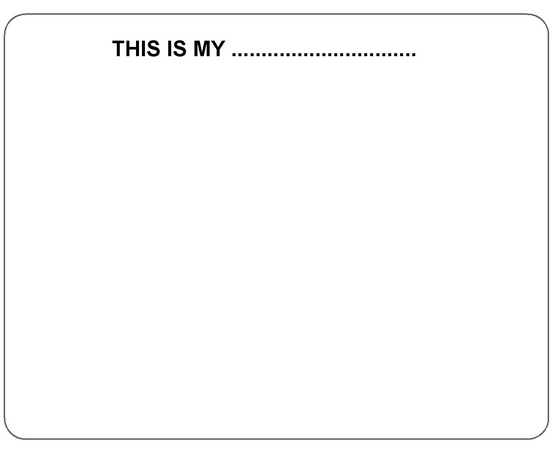 ____________________________________________________________________________________________________________________________________________________________________________________________________________							Celé jméno:					Přečti si následující informace o dětech a poté vypracuj úkoly pod obrázky – odpovídej celou větou:	Mark			Eddie			Nancy			        Susan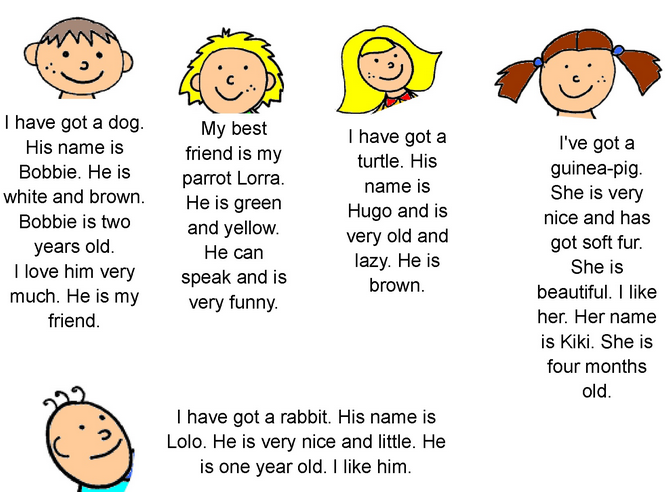 Who has got a dog? Mark has got a dog. What is dog’s name?______________________________________________Who is Lorra? ____________________________________________________What are Lorra’s colours?___________________________________________Who has got a turtle? ______________________________________________Who is brown?____________________________________________________Which animal has got Susan?_______________________________________How old is Kiki?___________________________________________________Who is Lolo?______________________________________________________How old is Lolo?__________________________________________________